Приложение 1.Бумажные игрушки – забавы.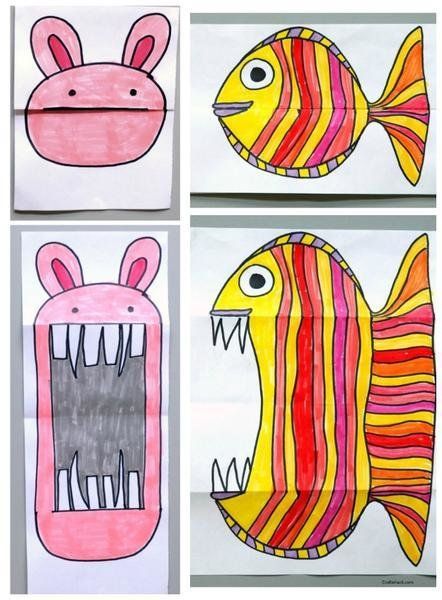 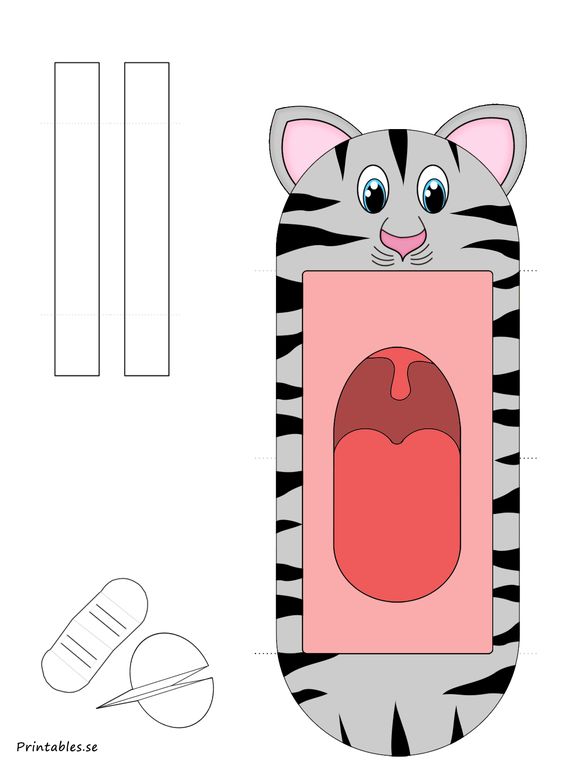 Приложение 2.Хотите узнать  секреты улучшения настроения? Тогда выполняйте все задания в записках.Чтобы узнать первый способ, как улучшить настроение нужно выполнить прыжки на двух ногах с продвижением вперед.Чтобы узнать первый способ, как улучшить настроение нужно выполнить прыжки на двух ногах с продвижением вперед.Чтобы узнать второй способ улучшения настроения, необходимо встать в шеренгу, взяться за руки и дотянуться до подоконника.Чтобы узнать следующий способ улучшения настроения, улыбку в зале вы найдите, к тому месту подойдите.Еще способы поднять настроение найдете, если по стрелкам вы пойдете.